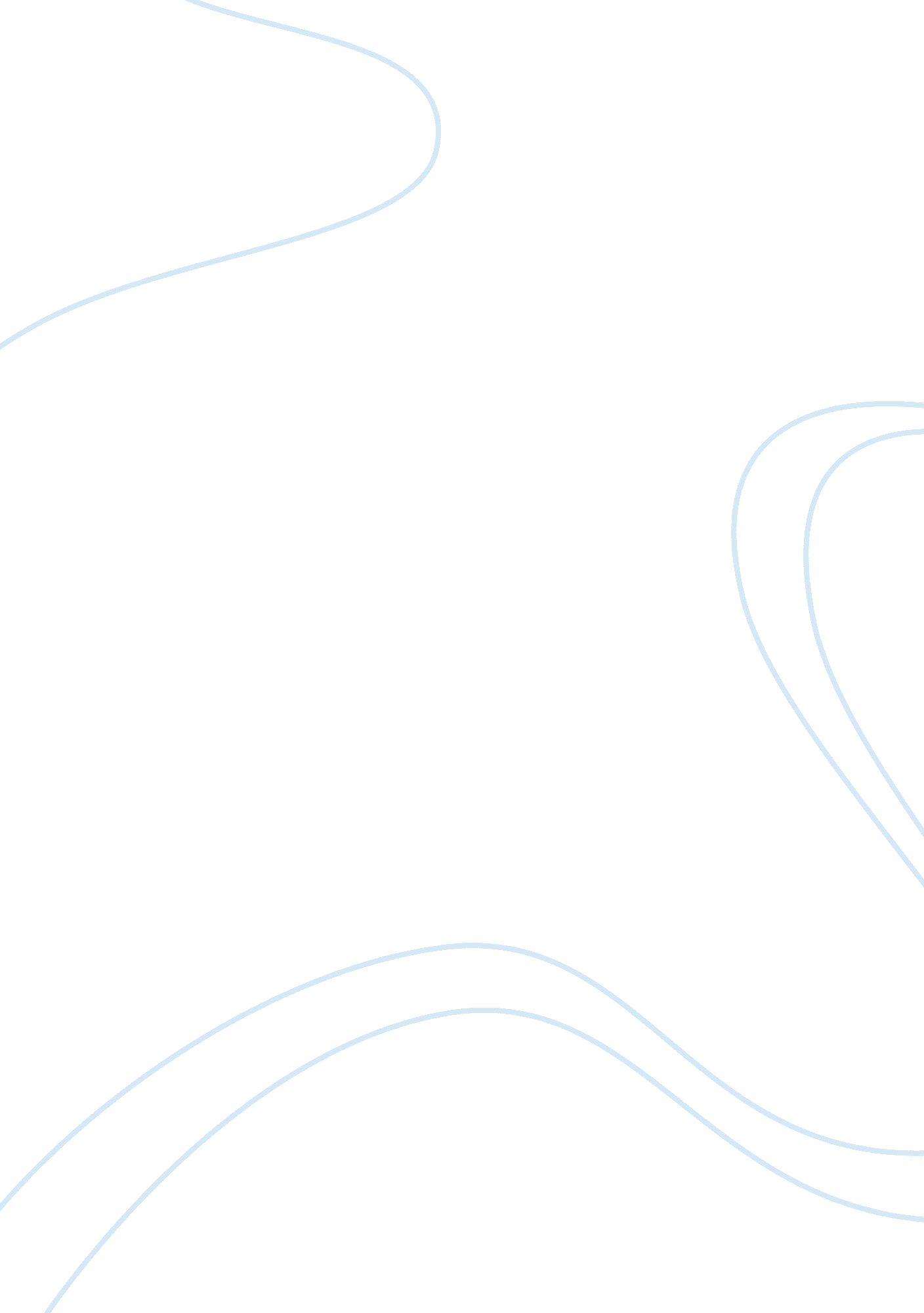 Shepherd of hermas for ets essaySociology, Identity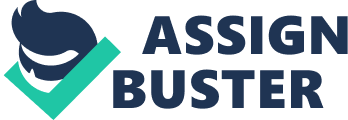 Indeed, even in these studies, Suite was not particularly concerned with the identity of the efferent on this term in The Shepherd (that is, whether it is referring to believers or not). Rather, he was concerned with the term’s lexicographical issues. For example, in his initial study which was published in Journal of Biblical Literature in 1944 and was entitled “ Relationship of the Shepherd of Hermes to the Epistle of James,” 5 Suite sought to deal with the “ unresolved problems” 6 pertaining to the relationship of The Shepherd and James. Particularly, he argued that the word 81’quo, which OCCUrs twice in James and fifty-five times in The Shepherd, originated from an unknown scripture offered to in 1 and 2 Clement simply as “ prophetic message. ” 7 Thus, he was not concerned with the question of the referents of the term per SE. Rather he was interested in the term’s possible origins. In his second study on this term in Hermes, Suite, once again, revisited the question of the origin of the term louver. Rejecting his earlier held position that the term is derived from the Hebraic idiom Zeal> chic is found in 1 Chronic 12: 33 and As 12: 2 and literally means “ double heart,” he argued that, instead, the term is more closely related to the Hebrew notion of inner disunity, “ a notion which.. . S probably the antecedent and the key to the meaning of the word 51’WUXoq and its cognates. “ 8 Once again, he did not clearly identify the referent of this term (that is, whether it refers to Christians or non-Christians). Rather, he only moved his cards around as far as the question of the origin of the term is concerned. 